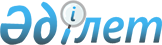 Вопросы приватизации жилых помещений комнатного типа в общежитиях государственного жилищного фонда
					
			Утративший силу
			
			
		
					Постановление Правительства Республики Казахстан от 16 октября 1999 года N 1560. Утратило силу постановлением Правительства Республики Казахстан от 2 июля 2013 года № 673      Сноска. Утратило силу постановлением Правительства РК от 02.07.2013 № 673 (вводится в действие по истечении десяти календарных дней со дня первого официального опубликования).      В целях реализации Закона Республики Казахстан от 16 апреля 1997 года "О жилищных отношениях" в части приватизации жилых помещений комнатного типа в общежитиях государственного жилищного фонда Правительство Республики Казахстан постановляет: 

      1. Министерствам, ведомствам и иным государственным органам (по согласованию) в месячный срок определить перечни общежитий, содержащих жилые помещения комнатного типа, предоставленные для постоянного проживания гражданам и членам их семей, за исключением жилых помещений, выделенных лицам, работающим по срочному трудовому договору, студентам (курсантам, аспирантам) и учащимся, для их передачи в состав жилищного фонда государственного предприятия в целях приватизации. 

      2. Установить, что приватизация жилых помещений комнатного типа в общежитиях государственного жилищного фонда, используемых для проживания государственных служащих министерств, ведомств и иных государственных органов, передислоцированных в город Астану в связи с переносом столицы Республики Казахстан, будет осуществляться не ранее 1 января 2003 года. 

      3. Акимам областей, городов Астаны и Алматы в установленном порядке принять меры по недопущению фактов неправомерного отказа в приеме заявлений граждан на приватизацию занимаемых ими жилых помещений комнатного типа в общежитиях государственного жилищного фонда. 

      4. Внести в некоторые решения Правительства Республики Казахстан следующие изменения и дополнения: 

      1) в постановление Кабинета Министров Республики Казахстан от 24 января 1992 года N 66 "Об утверждении Положения о приватизации государственного жилищного фонда в Республике Казахстан" (САПП Республики Казахстан, 1992 г., N 3, ст. 48): 

      в Положении о приватизации государственного жилищного фонда 

в Республике Казахстан, утвержденном указанным постановлением: преамбулу после слов "квартиры (дома)" дополнить словами "и жилые помещения комнатного типа в общежитиях"; пункт 3 после слов "квартиры (дома)" дополнить словами "и жилые помещения комнатного типа в общежитиях"; в пункте 4 абзац девятый исключить; пункт 13 после слов "квартиры (дома)" дополнить словами "и жилых помещений комнатного типа в общежитиях"; в пункте 15: абзац первый после слов "квартир (домов)" дополнить словами "и жилых помещений комнатного типа в общежитиях"; абзац второй после слов "квартира (дом)" дополнить словами "и жилые помещения комнатного типа в общежитиях"; абзац первый пункта 16 после слов "квартиры (дома)" дополнить словами "и жилых помещений комнатного типа в общежитиях"; пункт 19 после слов "квартиру (дом)" дополнить словами "и жилое помещение комнатного типа в общежитиях"; 

      пункт 21 после слов "квартиры в многоквартирных домах" дополнить словами "и жилые помещения комнатного типа в общежитиях"; 

      2) в постановление Кабинета Министров Республики Казахстан от 3 января 1994 года N 2 "Об утверждении Положения о порядке приватизации государственного жилищного фонда, введенного в эксплуатацию после 1 января 1992 года" (САПП Республики Казахстан, 1994 г., N 1, ст. 4): 

      в Положении о приватизации государственного жилищного фонда, введенного в эксплуатацию после 1 января 1992 г., утвержденном указанным постановлением: 

      пункт 3 после слова "квартир" дополнить словами "и жилых помещений комнатного типа в общежитиях"; 

      пункты 6 и 7 после слова "квартиры" дополнить словами "или жилого помещения комнатного типа в общежитии"; 

      пункты 9 и 10 после слов "квартиры (дома)" дополнить словами "или жилых помещений комнатного типа в общежитиях". 

      5. Настоящее постановление вступает в силу со дня подписания. 



Премьер-Министр Республики Казахстан 



Специалисты: (Умбетова А.М., Склярова И.В.) 

  
					© 2012. РГП на ПХВ «Институт законодательства и правовой информации Республики Казахстан» Министерства юстиции Республики Казахстан
				